Příloha č. 2. k Rámcové smlouvě o poskytováni vefojně dostupných služeb elektronických komunikaci (dále jen „ Smlouva")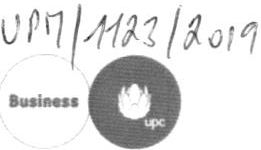 č.kl. 17597 Specifikace objednaných služeb č. sl. 51280 CFM F11245V11676UPC Česká republika , s.r.o.Závišova 502/5, Praha 4, Nusle, PSČ 140 00IČ: 00562262	DIČ:  CZ 00562262Zapsaná v OR vedeném Městským soudem v Praze, oddíl C, vložka  187485Zastoupena: Marián Holý, B2B Director CZ & SK (dálejen .UPC" nebo. Poskytovatel")Uměleckoprůmyslovémuseum v PrazePraha 1, Josefov, 17. listopadu 2/2IČ: 00023442	DIČ: CZzastoupená - PhDr. Helena Koenigsmarková, ředitelka (dále jen . účastník")Číslo služby: 61280Objednaná Služba: Buslness InternetParametry Služby: 100/100 MbpsPředání Služby: po dohodě se zákazníkemMísto instalace Služby: Praha 1, Josefov, 17. listopadu 2/2Doba trvání poskytování Sl užby se sjednává na dobu určitou, a to na 24 měsíců od data předáníPo uplynutí doby určité se doba trvání poskytování Služby automaticky prodlužujeo stejnou dobu, na kterou byla sjednána, a to za stejných podmínekCena:Sleva:Služba 17.800,-Kč/měsícz pravidelnéceny Služby: 50%, tj. cena po slevěčiní 8.900,-Kč/měsícVeškeré uvedené ceny jsou bez DPH.Poskytovatel může Účastníkovi poskytnout slevu. Sleva může být poskytnuta buď jako opakující se sleva z ceny Služeb, nebo jako jednorázová sleva z aktivačního poplatku nebo sleva z instalačního poplatku anebo í jiná sleva, kterou si smluvní strany dohodly ve Smlouvě.Nárok na slevu vznikne, pokud:Byla dohodnuta ve Smlouvě aÚčastník dodrží dohodnutou minimální dobu užívání (u Smlouvy na dobu neurčitou) nebo dobu určitou trvání Smlouvy (podle čl. 6 Specifikaceobjednaných služeb) aÚčastník neporuší Smlouvu způsoby, kvůli k1erým může Poskytovatel odstoupit od Smlouvy (Všeobecné podmínky 2.7.2 a) až f), aÚčastník neporuší Smlouvu způsoby, kvůli kterým může Poskytovatel omezit Služby (Všeobecnépodmínky 4.9.2).Nárok na slevu vznikne v okamžiku, kdy Účastník splnil všechny uvedené podmínky. Pokud se tak nestane, zašle Poskytovatel opravné vyúčtování ceny či příslušného poplatku. V opravném vyúčtování Poskytovatel doúčtuje Účastníkovicenu či poplatek v plné výši, jak byl uveden ve Smlouvě, resp. Příloze č. 1: Specifikace objednaných služeb v době jejího uzavření.Forma a způsob doručení vyúčtováni: ListinnéDoručovací adresa či adresa elektronické pošty: Praha 1, Josefo v, 17. listopadu 2/2 Splatnost vyúčtování: 20 dní od vystaveni.Poskytnuté Přijímací zařízení: SwitchvýpůjčkapronSmluvní pokuta dle čl. 1O Sm louvy:  5 .000 ,-KčÚroveň servisních podmínek Služby: SLA 1Přesný popis servisních podmínek Služby je uveden v příloze č.2 Smlouvy.Bližší specifikace Služby je k dispozici na  www upcbus,ness czPokud dojde k rozporu Specifikace objednaných služeb se Smlouvou, má přednost obsah Spec  ikace objednaných služeb.Poznámka....1 3 -02- 2020V Praze dneMarián Holý, B2B Director CZ & SK,PE.QjČeská  republika,  s.r.o.,  se  sídlem  v Praze  4,  Nusle, Závišova 502,/5  PSČ 140 00,IČ: 00562262, zapsána v obchodním rejstříku vedeném Městským soudem v Praze, oddíl C, vložka  187485